Jolly Old St. NicholasBenjamin Hanby 1881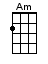 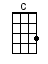 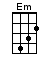 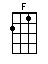 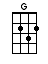 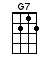 INTRO:  / 1 2 / 1 2 / [F] Whisper what you’ll [C] bring to me [G7] tell me if you [C] can [C][C] Jolly old St. [G7] Nicholas [Am] lean your ear this [Em] way[F] Don’t you tell a [C] single soul [G] what I’m going to [G7] say[C] Christmas Eve is [G7] coming soon [Am] now you dear old [Em] man[F] Whisper what you’ll [C] bring to me [G7] tell me if you [C] can [C][C] When the clock is [G7] striking twelve [Am] when I'm fast a-[Em]sleep[F] Down the chimney [C] broad and black [G] with your pack you’ll [G7] creep[C] All the stockings [G] you will find [Am] hanging in a [Em] row[F] Mine will be the [C] shortest one [G7] you’ll be sure to [C] know [C][C] Johnny wants a [G7] pair of skates [Am] Suzy wants a [Em] dolly[F] Nellie wants a [C] story book [G] she thinks dolls are [G7] folly[C] As for me, my [G7] little brain [Am] isn’t very [Em] bright[F] Choose for me, old [C] Santa Claus [G7] what you think is [C] right [C][C] Jolly old St. [G7] Nicholas [Am] lean your ear this [Em] way[F] Don’t you tell a [C] single soul [G] what I’m going to [G7] say[C] Christmas Eve is [G7] coming soon [Am] now you dear old [Em] man[F] Whisper what you’ll [C] bring to me [G7] tell me if you [C] can [C][G7][C]www.bytownukulele.ca